Univerzitet u TuzliEkonomski fakultet Menadžment u turizmu5.4.2023. godine Rezultati ispita iz predmeta „Komparativni fiskalni sistemi“Dana, 5.4.2023., ispitu je pristupila jedna studentica, Medina Gušić, indeks broj 3/3-II/21,  koja je ujedno i položila ispit sa ocjenom šest (6).Bodovna struktura ocjene: Test (21), Završni ispit (35).Uvid u rad se može ostvariti u ponedjeljak (10.4.), u 10:00h, Kancelarija br. 316; dok će  upis ocjene biti u ponedjeljak (10.4.), u 11:45h, Kancelarija br. 316.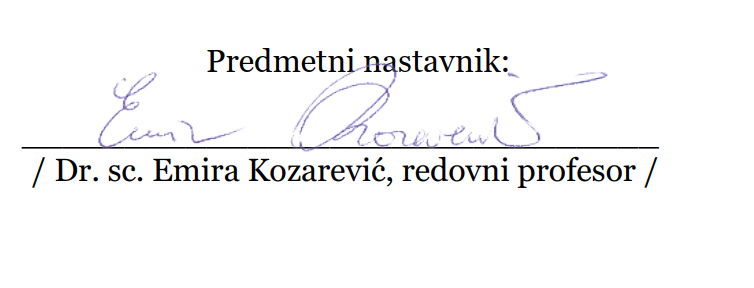 